TOPOGRAFIALa topografía es la ciencia que estudia el conjunto de principios y procedimientos que tienen por objeto la representación gráfica de la superficie de la Tierra, con sus formas y detalles, tanto naturales como artificiales (ver planimetría y altimetría). La palabra topografía tiene como raíces topos, que significa "lugar", y grafos que significa "descripción". Esta representación tiene lugar sobre superficies planas, limitándose a pequeñas extensiones de terreno, utilizando la denominación de geodesia para áreas mayores. De manera muy simple, puede decirse que para un topógrafo la Tierra es plana, mientras que para un geodesta no lo es.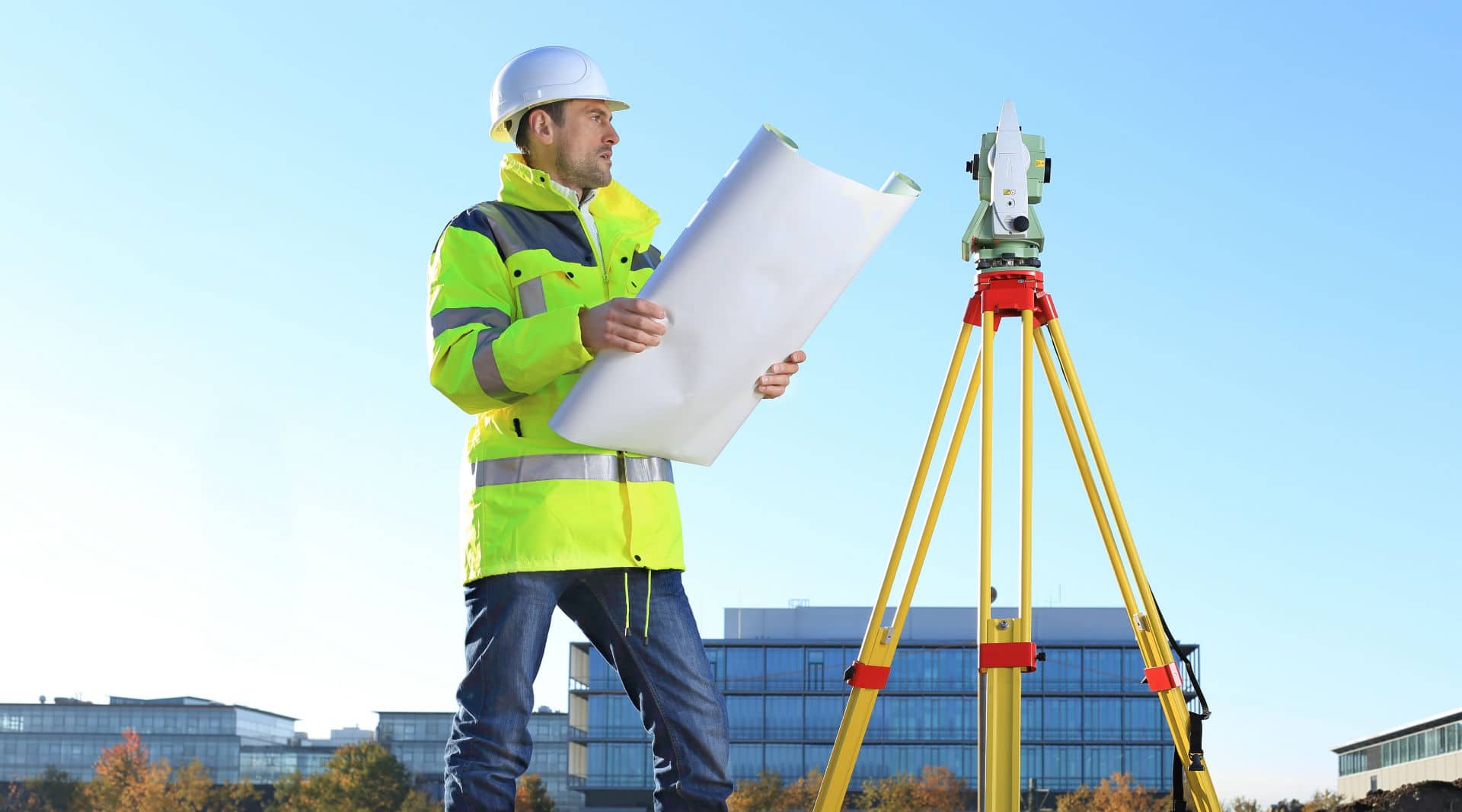 